Главный редактор журнала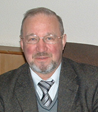 Мышкин Н.К. — доктор технических наук, профессор, академик НАН Беларуси https://www.scopus.com/authid/detail.uri?authorId=7004943625Заместитель главного редактора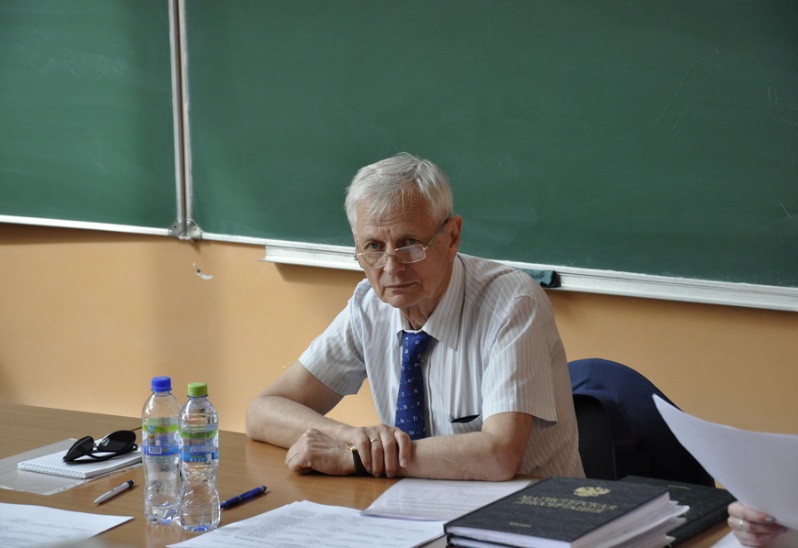 Бузник В.М. — доктор технических наук, профессор, академик РАН –https://www.scopus.com/authid/detail.uri?authorId=6508239673Заместитель главного редактора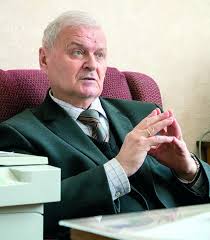 Прокопчук Н.Р.  —  доктор химических наук, профессор, член-корреспондент НАН Беларуси –  https://www.scopus.com/authid/detail.uri?authorId=7005521371Ответственный секретарь журнала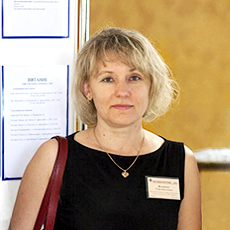 Волнянко Е.Н. — кандидат технических наук, доцент –  https://www.scopus.com/authid/detail.uri?authorId=6506084258Члены редколлегииАбед Н.С. https://www.scopus.com/authid/detail.uri?authorId=54790695900Агабеков В.Е. https://www.scopus.com/authid/detail.uri?authorId=7004624845Адериха В.Н. https://www.scopus.com/authid/detail.uri?authorId=6602295145Банис Ю.П.  https://www.scopus.com/authid/detail.uri?authorId=7003687871Бильдюкевич В.А. https://www.scopus.com/authid/detail.uri?authorId=6507565701Бурмистр М.В. https://www.scopus.com/authid/detail.uri?authorId=6603221202Ганашо Ф. https://www.scopus.com/authid/detail.uri?authorId=6603801720Гольдаде В.А. https://www.scopus.com/authid/detail.uri?authorId=6701355123Гос У. https://www.scopus.com/authid/detail.uri?authorId=24175574500Григорьев А.Я. https://www.scopus.com/authid/detail.uri?authorId=7005524147Давтян С.П.  https://www.scopus.com/authid/detail.uri?authorId=7004764771Ивашкевич О.А. https://www.scopus.com/authid/detail.uri?authorId=6701573086Каблов Е.Н. https://www.scopus.com/authid/detail.uri?authorId=7004557077Коврига В.В. https://www.scopus.com/authid/detail.uri?authorId=6701715011Колесников В.И. https://www.scopus.com/authid/detail.uri?authorId=7101799395Костюк С.В. https://www.scopus.com/authid/detail.uri?authorId=6506617758Круль Л.П. https://www.scopus.com/authid/detail.uri?authorId=6701606961Кудрявцев Я.В. https://www.scopus.com/authid/detail.uri?authorId=35578978700Мамедов Б.А. https://www.scopus.com/authid/detail.uri?authorId=7004442659Охлопкова А.А. https://www.scopus.com/authid/detail.uri?authorId=6701324722Паренаго О.П. https://www.scopus.com/authid/detail.uri?authorId=7004876949Попов А.А.  https://www.scopus.com/authid/detail.uri?authorId=7402986626Рогачев А.В. https://www.scopus.com/authid/detail.uri?authorId=57224142947Савельев Ю. В. https://www.scopus.com/authid/detail.uri?authorId=6602513409Свириденок А.И. https://www.scopus.com/authid/detail.uri?authorId=7003459676Сергиенко В.П. https://www.scopus.com/authid/detail.uri?authorId=7202862478Синха С.К. https://www.scopus.com/authid/detail.uri?authorId=7403739205Толстопятов Е.М. https://www.scopus.com/authid/detail.uri?authorId=56061651700Федосюк В.М. https://www.scopus.com/authid/detail.uri?authorId=7004023324Цукрук В.В. https://www.scopus.com/authid/detail.uri?authorId=7004975652Чалых А.Е. https://www.scopus.com/authid/detail.uri?authorId=35550190700Чижик С.А.  https://www.scopus.com/authid/detail.uri?authorId=7003957253Шаповалов В.М. https://www.scopus.com/authid/detail.uri?authorId=55402081400Юдин Е.В. https://www.scopus.com/authid/detail.uri?authorId=7103377720Юрковский Б.  https://www.scopus.com/authid/detail.uri?authorId=56244400900